  MADONAS NOVADA PAŠVALDĪBA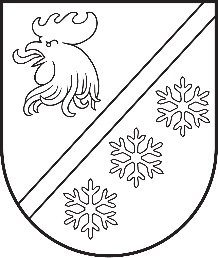 Reģ. Nr. 90000054572Saieta laukums 1, Madona, Madonas novads, LV-4801 t. 64860090, e-pasts: pasts@madona.lv ___________________________________________________________________________MADONAS NOVADA PAŠVALDĪBAS DOMESLĒMUMSMadonā2023. gada 26. oktobrī							        	     Nr. 704									    (protokols Nr. 19, 63. p.)Par Atveseļošanās fonda projekta “Jauna ģimeniskai videi pietuvināta aprūpes pakalpojuma izveide pensijas vecuma personām Madonas novadā” iesniegšanu un  nepieciešamā līdzfinansējuma nodrošināšanuPamatojoties uz Ministru kabineta 2023. gada 22. augusta  noteikumi Nr. 475 “Eiropas Savienības Atveseļošanas un noturības mehānisma plāna 3.1. reformu un investīciju virziena "Reģionālā politika" 3.1.2. reformas "Sociālo un nodarbinātības pakalpojumu pieejamība minimālo ienākumu reformas atbalstam" 3.1.2.3.i. investīcijas "Ilgstošas sociālās aprūpes pakalpojuma noturība un nepārtrauktība: jaunu ģimeniskai videi pietuvinātu aprūpes pakalpojumu sniedzēju attīstība pensijas vecuma personām" otrās kārtas īstenošanas un uzraudzības noteikumi”  un  projektu iesniegumu atlases nolikumu ir sagatavots projekta iesniegums “Jauna ģimeniskai videi pietuvināta aprūpes pakalpojuma izveide pensijas vecuma personām Madonas novadā”.  Projekta iesniegums tiks iesniegts Centrālā finanšu un līgumu aģentūras Kohēzijas politikas vadības informācijas sistēmā (KPVIS). Projekta mērķis ir nodrošināt pāreju no institucionālas ilgtermiņa aprūpes sniegšanas uz kopienā balstītas aprūpes modeli un attīstīt ģimeniskai videi pietuvināta sociālā pakalpojuma pieejamību pašvaldībās pensijas vecuma personām, saglabājot personas neatkarību un tās aprūpē iesaistīto ģimenes locekļu nodarbinātību.Projekta  mērķa grupa ir pensijas vecuma personas.           	Projekta ietvaros plānots izbūvēt divas tipveida projekta divu dzīvokļu mājas Augusta Saulieša ielā 14, Cesvainē Madonas novadā, nodrošinot ne vairāk kā 16 vietas klientiem katrā mājā. Projektā atbalstāmās darbības ir pamatojošās dokumentācijas izstrāde, būvniecība un teritorijas labiekārtošana, būvekspertīze, būvuzraudzība, autoruzraudzība, publicitāte, materiāli tehniskā nodrošinājuma iegāde, vides pieejamības konsultācijas. Atbalstāmo darbību īstenošanai vienas ēkas izveidei Atveseļošanas fonda finansējums nepārsniedz 1 273 204 EUR.Plānotās projekta kopējās izmaksas 4 651 222,58 EUR (četri miljoni seši simti piecdesmit viens tūkstotis divi simti divdesmit divi euro, 58 centi), t.sk. Atveseļošanas fonda finansējums – 2 546 408,00 EUR (divi miljoni pieci simti četrdesmit seši tūkstoši četri simti astoņi euro, 00 centi). Projekta ietvaros Pievienotās vērtības nodokļa izmaksas 807236,98 EUR (astoņi simti septiņi tūkstoši divi simti trīsdesmit seši euro, 98 centi) apjomā nav attiecināmas finansēšanai no Atveseļošanas fonda finansējuma. Projekta līdzfinansējumam un pievienotās vērtības nodokļa finansēšanai 2 104 814,58 EUR(divi miljoni viens simts četri tūkstoši astoņi simti četrpadsmit euro, 58 centi) apmērā tiks ņemts aizņēmums Valsts kasē. Aizņēmuma nepiešķiršanas gadījumā šīs izmaksas tiks finansētas no Madonas novada pašvaldības budžeta līdzekļiem. Pēc projekta apstiprināšanas, projekta īstenošanai būs pieejams avanss 50% apmērā no Atveseļošanās fonda finansējuma – 1 273 204,00 EUR (viens miljons divi simti septiņdesmit trīs tūkstoši divi simti četri euro, 00 centi) apmērā. Projekta kopējo izmaksu un neattiecināmo izmaksu apmērs tiks precizēts pēc projektā paredzēto iepirkumu veikšanas.Noklausījusies sniegto informāciju, ņemot vērā 11.10.2023. Sociālo un veselības jautājumu komitejas un 17.10.2023 Finanšu un attīstības komitejas atzinumus, atklāti balsojot: PAR – 16 (Agris Lungevičs, Aigars Šķēls, Aivis Masaļskis, Andris Dombrovskis, Andris Sakne, Artūrs Čačka, Artūrs Grandāns, Arvīds Greidiņš, Gatis Teilis, Gunārs Ikaunieks, Iveta Peilāne, Māris Olte, Rūdolfs Preiss, Sandra Maksimova, Valda Kļaviņa, Zigfrīds Gora), PRET – NAV, ATTURAS – NAV, Madonas novada pašvaldības dome NOLEMJ:	Sagatavot un iesniegt projektu “Jauna ģimeniskai videi pietuvināta aprūpes pakalpojuma izveide pensijas vecuma personām Madonas novadā”, izmantojot Kohēzijas politikas fonda vadības informācijas sistēmu 2021.-2027.gadam.Apstiprināt projekta “Jauna ģimeniskai videi pietuvināta aprūpes pakalpojuma izveide pensijas vecuma personām Madonas novadā” kopējās izmaksas 4 651 222,58 EUR (četri miljoni seši simti piecdesmit viens tūkstotis divi simti divdesmit divi euro, 58 centi) , t.sk. Atveseļošanas fonda finansējums – 2 546 408,00 EUR (divi miljoni pieci simti četrdesmit seši tūkstoši četri simti astoņi euro, 00 centi), pašvaldības finansējums 2 104 814,58 EUR(divi miljoni viens simts četri tūkstoši astoņi simti četrpadsmit euro, 58 centi).Projekta apstiprināšanas gadījumā lūgt Pašvaldību aizņēmumu un galvojumu kontroles un pārraudzības padomi atbalstīt aizņēmuma ņemšanu 2 104 814,58 EUR(divi miljoni viens simts četri tūkstoši astoņi simti četrpadsmit euro, 58 centi)  apmērā Valsts kasē uz 20 gadiem ar noteikto procentu likmi un atlikto maksājumu uz 3 gadiem projekta  “Jauna ģimeniskai videi pietuvināta aprūpes pakalpojuma izveide pensijas vecuma personām Madonas novadā”  īstenošanai. Aizņēmums  tiks apgūts vidējā termiņā 2024. un 2025. un 2026. gadā. Aizņēmuma atmaksa tiks  garantēta ar Madonas novada pašvaldības budžetu.              Domes priekšsēdētājs				             A. Lungevičs	Solozemniece 62302391ŠIS DOKUMENTS IR ELEKTRONISKI PARAKSTĪTS AR DROŠU ELEKTRONISKO PARAKSTU UN SATUR LAIKA ZĪMOGU